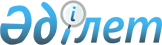 О предоставлении государственному заповеднику "Аксу-Жабаглы" права на пользование земельными участками в Жамбылской областиПОСТАНОВЛЕНИЕ Кабинета Министров Республики Казахстан от 22 июня 1995 г. N 855



          Кабинет Министров Республики Казахстан постановляет:




          Принять предложение главы Жамбылской областной администрации и




Государственного комитета Республики Казахстан по земельным
отношениям и землеустройству о предоставлении государственному
заповеднику "Аксу-Жабаглы" для расширения его территории и
строительства кордонов права на постоянное пользование земельными
участками из землевладений Жуалинского района согласно приложению.

  Первый заместитель
   Премьер-министра
 Республики Казахстан
                                             Приложение
                                 к постановлению Кабинета Министров
                                         Республики Казахстан
                                      от "22" июня 1995 г. N 855

                              Перечень
                     землевладений Жуалинского
                     района Жамбылской области,
                    от которых земельные участки
                  изымаются и право на пользование
           ими предоставляется заповеднику "Аксу-Жабаглы"
___________________________________________________________________
Наименование землевладений,от !  Площадь земельных участков, в га
которых изымаются земельные   !____________________________________
участки                       !   всего      !   в том числе прочих
                              !              !   земельный угодий
___________________________________________________________________
Жамбылское лесохозяйственное
производственное объединение      10660                10660

Частная собственная
агропредпринимательская
фирма имени Бауржана
Мамыш-улы                           6                    6
            _______________________________________________________
                    Итого         10666                 10666
      
      


					© 2012. РГП на ПХВ «Институт законодательства и правовой информации Республики Казахстан» Министерства юстиции Республики Казахстан
				